Blue spraySprej s modrým zabarvením určený pro péči o kůži a paznehty zvířat.Veterinární přípravek - pouze pro zvířataPoskytuje péči a ochranu pro velmi namáhanou citlivou pokožku. Bez antibiotik, rychleschnoucí.Složení: Isopropanol, polysorbát, panthenol, oreganový olej, CI 42595Návod na použití:Před použitím intenzivně protřepat. Ošetřované místo očistěte a potom na něj naneste 2-3 x denně sprej ze vzdálenosti cca 20-30 cm.Nebezpečí:Obsahuje propan-2-ol. Extrémně hořlavý aerosol. Nádoba je pod tlakem: při zahřátí se může roztrhnout. Způsobuje vážné podráždění očí. Může způsobit ospalost nebo závratě.Škodlivý pro vodní organismy, s dlouhodobými účinky.Obsahuje karvakrol. Může vyvolat alergickou reakci.Je-li nutná lékařská pomoc, mějte k dispozici obal nebo etiketu výrobku.Uchovávejte mimo dohled a dosah dětí. Chraňte před teplem, horkými povrchy, jiskrami, otevřeným ohněm a jinými zdroji zapálení. Zákaz kouření. Nestříkejte do otevřeného ohně nebo jiných zdrojů zapálení. Nepropichujte a nespalujte ani po spotřebování obsahu. Zamezte vdechování par a aerosolů.Používejte pouze venku, nebo v dobře větraných prostorech.PŘI ZASAŽENÍ OČÍ:Několik minut opatrně vyplachujte vodou.Vyjměte kontaktní čočky, jsou-li nasazeny a pokud je lze vyjmout snadno. Pokračujte ve vyplachování. Přetrvává-li podráždění očí: vyhledejte lékařskou pomoc/ošetření.Vyvarujte se úniku do volné přírody. Při aplikaci použijte ochranné rukavice/používejte ochranný oděv/ochranné brýle. Pokud dojde k úniku tekutiny, ihned odsajte.Chraňte před slunečním zářením. Nevystavujte teplotě nad 50 °C.Zneškodněte obsah/nádobu podle místních právních předpisů.Způsob uchovávání: Skladujte uzamčené, při teplotě 15-25 °C. Chránit před světlem.Velikost balení: 200 mlDatum exspirace a číslo šarže: Uvedeny na obaluČíslo schválení: 069-18/CDistributor: WERFFT, spol. s r.o., Kotlářská 53, 602 00 Brno, tel.: +420 541 212 183, e-mail: info@werfft.czDržitel rozhodnutí o schválení: EW Nutrition GmbH, NěmeckoVyrábí: Argochemica GmbH, Německo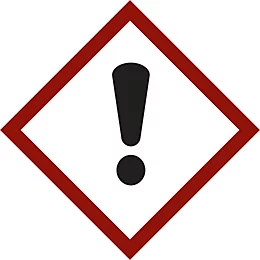 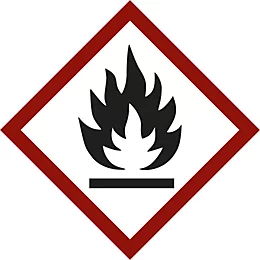 